おうちの人にインタビューをしてみよう！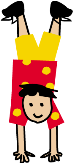 　　組　　班　名前　　　　　　　　　　　　　　　　保護者の方へのお願いつらい経験をされた方もいらっしゃると思います。答えたくない質問には、答えなくてもかまいません。また、インタビューの際にお子さんがつらそうな場合も無理にされなくて結構です。についてうかがいます。2011年3月11日のが起きた時、どこに、誰といましたか。の後、どこかにしましたか？どこにしましたか？住んでいた家にはありましたか？どのようながありましたか？の後、どんなものがに立ちましたか。また、そのもえて下さい。の後、うれしかったことや、ほっとしたことはありますか？それはどんなことですか？によって、どんな○○(地域名)になってほしいですか？○○に住むぼくたち、私たちに、今（いま）、することはなんですか？次の災害に備えて、おうちで新たに準備していることはありますか？それはどんなことですか？次の災害に備えて、ぼくたち、私たちに、どういう「力（ちから）」を身につけてほしいですか？